LeFlore Public SchoolsBill Neyman - Superintendent                   Box 147 LeFlore, Oklahoma 74942 	         Renee Johnson - President- H. S. Principal 	                                                     		(918) 753-2345	                                             Nathan Adams -Vice Pres.- Elem. Principal 					                                             		         Brandy Newman - Clerk									                           Nick McGowen – Member										         Hank Ingle - Member ____________________"Educating Our Future"______________________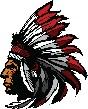 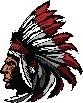 REGULAR SCHOOL BOARD MEETINGLEFLORE PUBLIC SCHOOLS43172 SOUTH BOOTH AVENUEADMINISTRATION BUILDING10th Day of May, 20217:00 P.M.NOTICE:  The Board of Education may discuss, vote to approve, vote not to approve, vote to table, or decide not to discuss any item contained in this agenda.RoutineCall meeting to order.Roll call of members.Recognition of GuestsDiscussion and possible action on minutes:April 12th, 2021 Regular Board Meeting.Administrative Report.Facilities use request.Activity fundraisers.Principals report.Superintendent’s report.Discussion and possible action to OSSBA membership and policy services for the 2021-2022 school year.Discussion and possible action to approve Contract with Precision Drug Screening for the 2021-2022 school year.Discussion and possible action to approve Kiamichi Technology Centers, Poteau campus biomedical students to take math and science classes, and computer technology course instruction agreement for students to meet core curriculum requirements for the 2021-2022 School Year.Discussion and possible action to approve Kiamichi Technology Centers, Talihina campus biomedical students to take math and science classes, and computer technology course instruction agreement for EAST students to meet core curriculum requirements for the 2021-2022 School Year.Personnel.Proposed executive session (Pursuant to O.S. §25-307 (B)(1). To discuss any new resignations           received, to review resumes and interview candidates for Principals position and staffing for the upcoming year. Vote to convene into executive session.Vote to return to open session.Executive session minute’s compliance announcement.Discussion and possible action on hiring a Principal/Softball Coach.FinanceFinance ReportDiscussion and possible action on General Fund warrant #967 through warrant #1173 with a value of $473,340.26.Board to sign warrants, minutes of previous meeting, contracts and other miscellaneous documents.Discussion and possible action on the treasurer and activity fund report.New BusinessVote to Adjourn.Posted this 7th day of May, at 4:00 o'clock, p.m. on the front door of the LeFlore Public School Superintendent's office.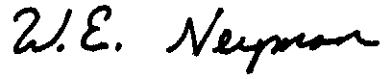  Name of person posting this notice.